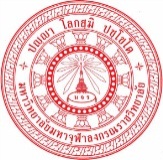 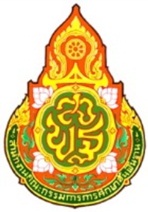 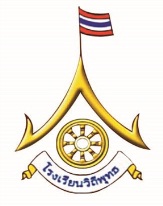 เงื่อนไขการรับรางวัลโรงเรียนวิถีพุทธชั้นนำ รุ่นที่ ๖สำนักงานคณะกรรมการการศึกษาขั้นพื้นฐาน ร่วมกับ มหาวิทยาลัยมหาจุฬาลงกรณราชวิทยาลัย 	ข้าพเจ้า(นาย/นาง/นางสาว/อื่นๆ(ระบุ).................................................นามสกุล...................................ตำแหน่ง..................................โรงเรียน........................................สังกัด...............................................................จังหวัด.................................................................................เป็นตัวแทนรับรางวัล 	ยอมรับเงื่อนไขข้อตกลงในการรับรางวัลโรงเรียนวิถีพุทธชั้นนำจาก มหาวิทยาลัยมหาจุฬาลงกรณราชวิทยาลัย โดยยินดีปฏิบัติตามเงื่อนไข ดังนี้ 	๑. จะปรับเพิ่มให้มีคำว่า “วิถีพุทธ” ในปรัชญา วิสัยทัศน์ของโรงเรียน  	๒. จะจัดฝึกอบรมผู้บริหาร ครู และผู้มีส่วนเกี่ยวข้องโดยในการดำเนินงานวิถีพุทธ 	๓. จะรับการประเมินเพื่อรักษาสถานภาพต่อไปการเป็นโรงเรียนวิถีพุทธชั้นนำต่อเนื่อง ๓ ปี โดยคณะประเมินติดตามและเมื่อผ่านการประเมินมา ๓ ปีตามเกณฑ์แล้วจึงจะเป็นวิถีพุทธชั้นนำ อย่างยั่งยืน	๔. จะให้บุคลากรทั้งโรงเรียนร่วมอบรมวิปัสสนากรรมฐานปีละ ๑ ครั้ง โดยใช้พระวิปัสสนาจารย์จากสถาบันวิปัสสนาธุระ มหาวิทยาลัยมหาจุฬาลงกรณราชวิทยาลัย	๕. จะให้นักเรียนทั้งโรงเรียนอบรมคุณธรรมปีละ ๑ ครั้ง โดยใช้พระวิทยากรจากสถาบันวิปัสสนาธุระ มหาวิทยาลัยมหาจุฬาลงกรณราชวิทยาลัย  	เพื่อแสดงความตั้งใจในการดำเนินการตามข้อตกลงนี้ ข้าพเจ้าจึงได้ลงนามในข้อตกลงนี้ โดยมีกำหนดระยะเวลา ๓ ปี เริ่มตั้งแต่วันที่ลงนามเป็นต้นไป ลงนาม....................................................(............................................................)ตำแหน่ง..........................................................โรงเรียน........................................................................วันที่.................................................................ลงนาม....................................................(............................................................)ตำแหน่ง ผู้อำนวยการส่วนวางแผนและพัฒนาการอบรมมหาวิทยาลัยมหาจุฬาลงกรณราชวิทยาลัย